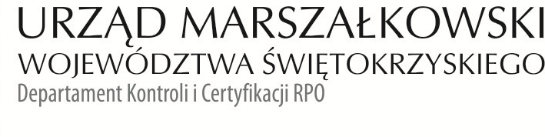 KC-I.432.69.1.2023                                                                                           Kielce, dn. 15.02.2023 r.Gmina Skalbmierzul. Tadeusza Kościuszki 128-530 SkalbmierzInformacja Pokontrolna Nr KC-I.432.69.1.2023/LJ-1z kontroli w trakcie realizacji projektu nr RPSW.03.03.00-26-0092/20 pn. „Termomodernizacja budynków użyteczności publicznej na terenie gminy Skalbmierz – etap II”, realizowanego w ramach Działania 3.3 – „Poprawa efektywności energetycznej w sektorze publicznym i mieszkalnym”, 
3 Osi priorytetowej - „Efektywna i zielona energia” Regionalnego Programu Operacyjnego Województwa Świętokrzyskiego na lata 2014 - 2020, polegającej na weryfikacji dokumentów 
w zakresie prawidłowości przeprowadzenia właściwych procedur dotyczących udzielania zamówień publicznych, przeprowadzonej na dokumentach w siedzibie Instytucji Zarządzającej Regionalnym Programem Operacyjnym Województwa Świętokrzyskiego na lata 2014 – 2020 w dniu 10.01.2023 r. oraz na dodatkowo zamieszczonych dokumentach w systemie SL w dniu 10.02.2023 r.I. INFORMACJE OGÓLNE:1. Nazwa i adres badanego Beneficjenta:Gmina Skalbmierzul. Tadeusza Kościuszki 128-530 Skalbmierz2. Status prawny Beneficjenta:Wspólnoty samorządowe   II. PODSTAWA PRAWNA KONTROLI:	Niniejszą kontrolę przeprowadzono na podstawie art. 23 ust. 1 w związku z art. 22 ust. 4 ustawy                      z dnia 11 lipca 2014 r. o zasadach realizacji programów w zakresie polityki spójności finansowanych w perspektywie finansowej 2014-2020 (Dz.U. z 2020 r., poz. 818 j.t.). III. OBSZAR I CEL KONTROLI:1. Cel kontroli stanowi weryfikacja dokumentów w zakresie prawidłowości przeprowadzenia przez Beneficjenta właściwych procedur dotyczących udzielania zamówień publicznych w ramach realizacji projektu nr RPSW.03.03.00-26-0092/20.2. Weryfikacja obejmuje dokumenty dotyczące udzielania zamówień publicznych związanych                         z wydatkami przedstawionymi przez Beneficjenta we wniosku o płatność nr RPSW.03.03.00-26-0092/20-004.3. Kontrola przeprowadzona została przez Zespół Kontrolny złożony z pracowników Departamentu Kontroli i Certyfikacji RPO Urzędu Marszałkowskiego Województwa Świętokrzyskiego z siedzibą w Kielcach, w składzie:- Pani Luiza Jurczenko – Starszy Inspektor (kierownik Zespołu Kontrolnego),- Pan Monika Cebulska- Główny specjalista (członek Zespołu Kontrolnego).IV. USTALENIA SZCZEGÓŁOWE:W wyniku dokonanej w dniach od  10.01.2023 r. do 10.02.2023 r. weryfikacji dokumentów dotyczących zamówień udzielonych w ramach projektu nr RPSW.03.03.00-26-0092/20, przesłanych do Instytucji Zarządzającej Regionalnym Programem Operacyjnym Województwa Świętokrzyskiego na lata 2014 – 2020 przez Beneficjenta za pośrednictwem Centralnego systemu teleinformatycznego SL2014, Zespół Kontrolny ustalił, że:Beneficjent przeprowadził postępowanie w trybie art. 275 pkt 1 ustawy Pzp (Dz.U. z 2021 r. poz.1129 
z późn. zm.) oznaczone nr 2021/BZP 00255376/01, które zostało wszczęte w dniu 03.11.2021 r. poprzez zamieszczenie ogłoszenia o zamówieniu na Biuletynie Zamówień Publicznych, a jego przedmiotem była: „Termomodernizacja budynków użyteczności publicznej na terenie gminy Skalbmierz – etap II”.Efektem przeprowadzenia postępowania było podpisanie dwóch umów na Termomodernizację budynków użyteczności publicznej na terenie gminy Skalbmierz, tj.:1. Termomodernizacja i rozbudowa budynku Urzędu Miasta i Gminy Skalbmierz.Umowa nr IZP.2.2022 została zawarta w dniu 17.01.2022 r. pomiędzy Beneficjentem Gmina Skalbmierz, ul. Tadeusza Kościuszki 1, 28-530 Skalbmierz a firmą Usługi Remontowo Budowlane Krzysztof Parlak, Sępichów 88 A, 28-136 Nowy Korczyn na kwotę 1 745 000, zł. Zgodnie z § 22 ust.1 pkt 7 podpisano dwa aneksy do ww. umowy.Aneks nr 1 z dnia 19.10.2022r. rozszerzający zakres robót budowlanych o roboty dodatkowe oraz wydłużający termin realizacji przedmiotu zamówienia do 30.12.2022 r.Aneks nr 2  z dnia 29.12.2022 r. do umowy nr IPZ.2.2022  rozszerzający zakres robót budowlanych o roboty dodatkowe wydłużający termin realizacji zamówienia do 25.01.2023 r. (dokumentacja potwierdzająca zawarcie aneksów stanowi dowód nr 1).Dokonane zmiany są zgodne z art. 455 ust. 2 Prawo zamówień publicznych i § 22 ust. 1 pkt 7 Umowy nr IPZ.2.2022 z dnia 17.01.2022 r. (dokumentacja potwierdzająca zawarcie aneksów stanowi dowód nr 2).Zamówienie zostało wykonane zgodnie z umową i w terminie co zostało potwierdzone protokołem odbioru końcowego z dnia 31.01.2023 r.2. Termomodernizacja budynku Klub Senior w SkalbmierzuUmowa nr IZP.3.2022 została zawarta w dniu 17.01.2022 r. pomiędzy Beneficjentem a Gminą Skalbmierz, ul. Tadeusza Kościuszki 1, 28-530 Skalbmierz  a firmą EKO BUD Bogdan Wójcik, 
al. Jana Pawła II 61/32, 01-031 Warszawa na kwotę 700 000,00 zł.W dniu 03.11.2022 r sporządzono aneks nr 1 do umowy nr IZP.3.2022 zmieniający § 15 pkt 2 ppk 2 lit. d) dotyczący zmiany dokumentacji wymaganej do zawiadomienia zakończenia robót przez Wykonawcę. Powyższa zmiana wynikała z omyłkowego zamieszczenia zapisu w umowie z Wykonawcą dotyczącego zakończenia robót w postaci: „Do zawiadomienia zakończenia robót Wykonawca załącza (…) pomiary geodezyjne zakończonej inwestycji ”. (dokumentacja potwierdzająca zawarcie aneksu stanowi dowód nr 3 do niniejszej Informacji Pokontrolnej).Wprowadzona zmiana nie miała wpływy na zakończenie inwestycji oraz nie powodowała przesunięcia terminu realizacji przedmiotu zamówienia.Zamówienie zostało wykonane zgodnie z umową i w terminie co zostało potwierdzone protokołem odbioru końcowego w dniu 13.12.2022 r.W wyniku weryfikacji przedmiotowego zamówienia nie stwierdzono uchybień i nieprawidłowości. Lista sprawdzająca dotycząca zamówienia stanowi dowód nr 4 do niniejszej Informacji Pokontrolnej.V. REKOMENDACJE I ZALECENIA POKONTROLNE:Zespół kontrolny odstąpił od sformułowania zaleceń pokontrolnych.Niniejsza Informacja Pokontrolna zawiera 4 strony oraz 4 dowody, które dostępne są do wglądu                     w siedzibie Departamentu Kontroli i Certyfikacji RPO, ul. Wincentego Witosa 86, 25-561 Kielce.Dokument sporządzono w dwóch jednobrzmiących egzemplarzach, z których jeden zostaje przekazany Beneficjentowi. Drugi egzemplarz oznaczony terminem „do zwrotu” należy odesłać               na podany powyżej adres w terminie 14 dni od dnia otrzymania Informacji Pokontrolnej.Jednocześnie informuje się, iż w ciągu 14 dni od dnia otrzymania Informacji Pokontrolnej Beneficjent może zgłaszać do Instytucji Zarządzającej pisemne zastrzeżenia, co do ustaleń w niej zawartych. Zastrzeżenia przekazane po upływie wyznaczonego terminu nie będą uwzględnione.Kierownik Jednostki Kontrolowanej może odmówić podpisania Informacji Pokontrolnej informując na piśmie Instytucję Zarządzającą o przyczynach takiej decyzji.Kontrolujący:      IMIĘ I NAZWISKO: Luiza Jurczenko           ………………………….…………… IMIĘ I NAZWISKO: Monika Cebulska         ……………………………………….                                                                                                       Kontrolowany/a                                                                                                .……………………………